FORMALIZACIÓN Y PRESENTACIÓN DE LAS SOLICITUDESCONVOCATORIA PARA LA CONCESIÓN DE AYUDAS PARA LA ADQUISICIÓN, AMPLIACIÓN Y RENOVACIÓN DE EQUIPAMIENTO CIENTÍFICO Las solicitudes se presentarán telemáticamente, según el siguiente procedimiento:Paso 1: Acceder al Portal del Personal Investigador con el USUARIO y CONTRASEÑA en el siguiente enlace:Acceso al Portal del Personal InvestigadorPaso 2: Una vez que se haya accedido al Portal del Investigador entrar en la pestaña "Convocatorias" 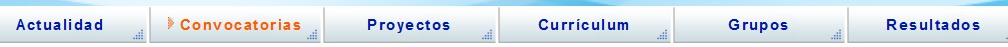 En el centro de la pantalla aparecerán las convocatorias que están publicadas y/o abiertas. Entrar en la Convocatoria deseada.Paso 3: Abierto el plazo de presentación de solicitudes cumplimentar la solicitud accediendo al enlace “Preparación de la propuesta o solicitud”.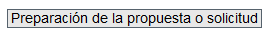 Paso 4: Cumplimentada la solicitud ha de guardarse para que se active el enlace de “Archivos Adjuntos”, situado en la parte superior del formulario, donde se podrán guardar los documentos que deben adjuntar a la solicitud telemática.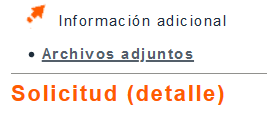 Paso 5: La solicitud se imprimirá en el botón “Imprimir Solicitud”. 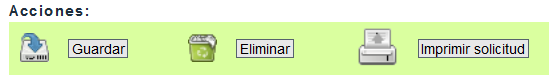 La aplicación genera un documento pdf de una sola hoja, siendo éste el impreso que debe ser enviado al Servicio de Investigación, como comprobante de la participación. En la aplicación telemática, en el enlace “Documentación a presentar” se incluye el documento SOLICITUD INFRAESTRUCTURA 2022, que se cumplimentará y se adjuntará telemáticamente a la solicitud (en el enlace de Archivos Adjuntos”, ajustándose al siguiente esquema:Memoria en la que se justifique la necesidad de la adquisición, ampliación o renovación del equipamiento científico.Descripción y presupuesto o factura proforma del equipamiento científico. Relación enumerada con los nombres, cargos y firmas de los participantes en la solicitud que deberán ser usuarios que declaren realizar un uso del equipamiento científico que se pretende adquirir, ampliar o renovar a través de la presente convocatoria.Documentación acreditativa de la disponibilidad de fondos para la cofinanciación o, en su defecto, declaración jurada del porcentaje de cofinanciación soportado por el investigador responsable o participantes en la solicitud.Declaración del investigador responsable, expresando si han solicitado u obtenido otras ayudas para la realización del mismo proyecto Memoria en la que se justifique la necesidad de la adquisición, ampliación o renovación del equipamiento científico.IMPORTANTE:PLAZO DE PRESENTACIÓN DE SOLICITUDES: Desde el día siguiente de su publicación en la web de investigación hasta el 30 de junio de 2022